湖北成人教育2018年成人高考专升本高等数学（一）预测真题及答案（七）一、选择题：1～10小题，每小题4分，共40分．在每小题给出的四个选项中，只有一项是符合题目要求的．1．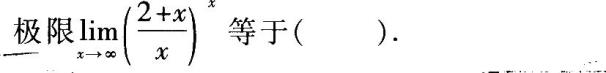 A．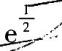 B．e C．e2D．12．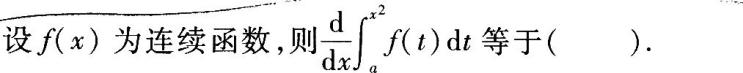 A．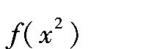 B．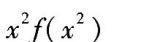 C．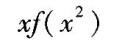 D．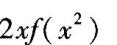 3．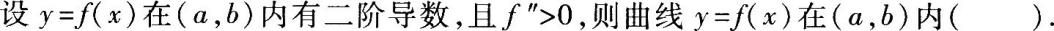 A．凹
B．凸C．凹凸性不可确定D．单调减少4．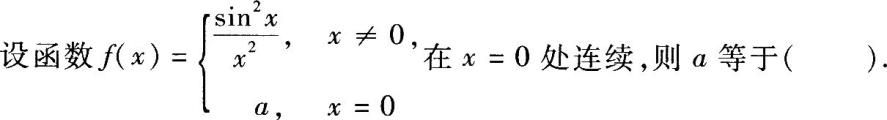 A．2B．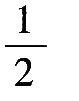 C．1
D．一25．设f(x)为区间[a，b]上的连续函数，则曲线y=f(x)与直线x=a，x=b，y=0所围成的封闭图形的面积为（　　）．A．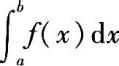 B．    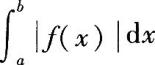 C．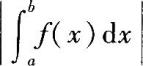 D．不能确定6．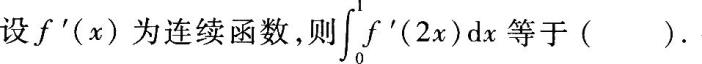 A．f(2)－f(0)B．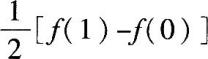 C． 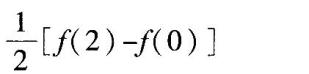 D．f(1)－f(0)7．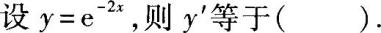 A．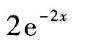 B．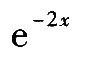 C．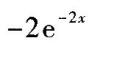 D．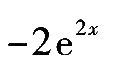 8．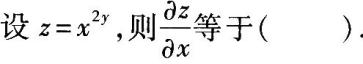 A．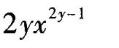 B．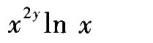 C．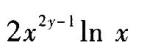 D．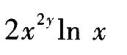 9．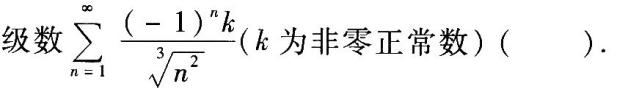 A．条件收敛
B．绝对收敛
C．收敛性与k有关
D．发散10．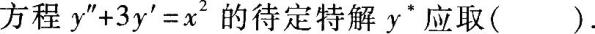 A．AxB．  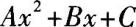 C．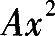 D．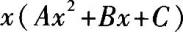 二、填空题：11～20小题，每小题4分，共40分．11．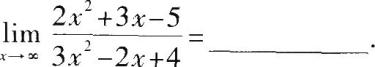 12．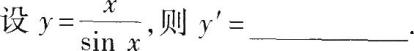 13．设sinx为f(x)的原函数，则f(x)=      ．14．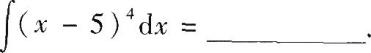 15.已知平面π：2x+y一3z+2=0，则过原点且与π垂直的直线方程为      ．16．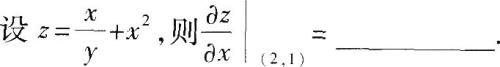 17．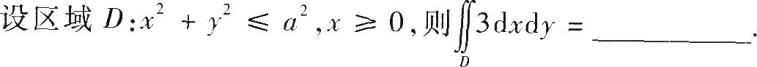 1 8．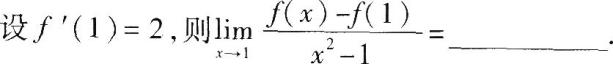 19．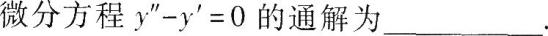 20．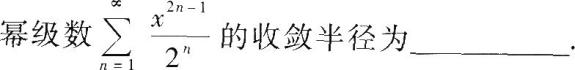 三、解答题：21～28小题，共70分．解答应写出推理、演算步骤．21．(本题满分8分)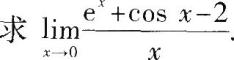 22．(本题满分8分)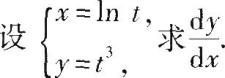 23．(本题满分8分)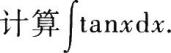 24．(本题满分8分)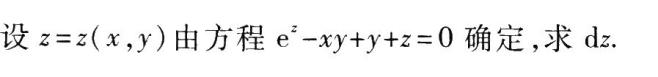 25．(本题满分8分)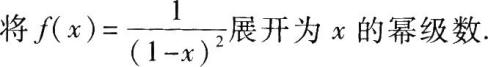 26．(本题满分10分)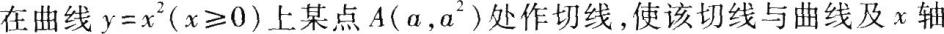 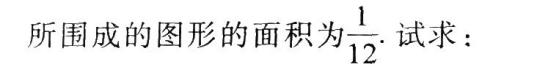 (1)切点A的坐标(a，a2)．(2)过切点A的切线方程。27．(本题满分10分)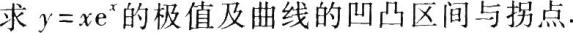 28．(本题满分10分)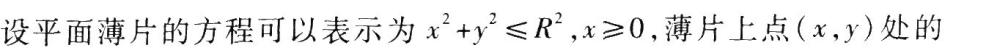 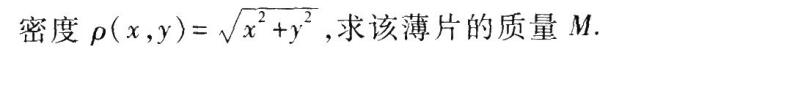 高等数学(一)应试模拟第7套参考答案与解析一、选择题1．【答案】C．【解析】本题考查的知识点为重要极限公式．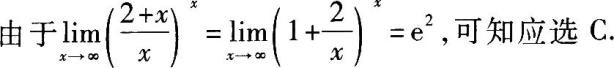 2．【答案】D．【解析】本题考查的知识点为可变上限积分的求导．当f(x)为连续函数，φ(x)为可导函数时，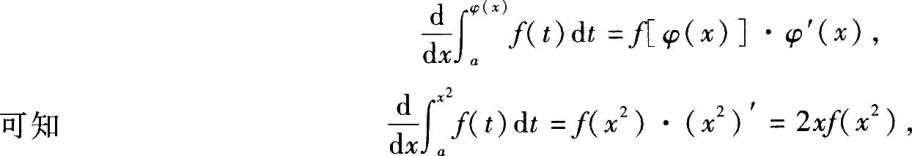 因此应选D．3．【答案】A．【解析】本题考查的知识点为利用二阶导数符号判定曲线的凹凸性．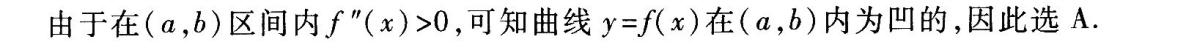 4．【答案】C．【解析】本题考查的知识点为函数连续性的概念．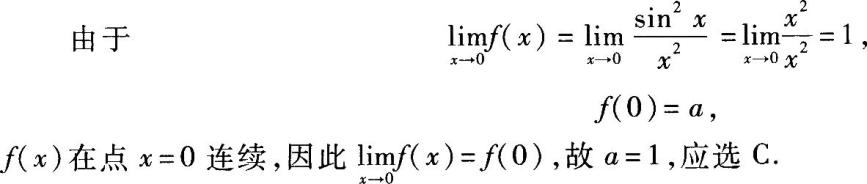 5．【答案】B．【解析】本题考查的知识点为定积分的几何意义．由定积分的几何意义可知应选B．常见的错误是选C．如果画个草图，则可以避免这类错误．6．【答案】C．【解析】本题考查的知识点为牛顿一莱布尼茨公式和不定积分的性质．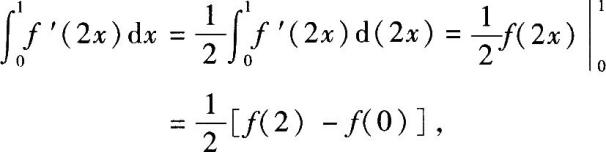 可知应选C．7．【答案】C．【解析】本题考查的知识点为复合函数求导．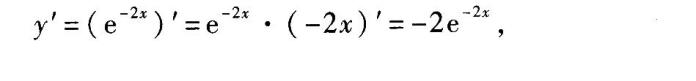 可知应选C．【答案】A．    【解析】本题考查的知识点为偏导数的计算．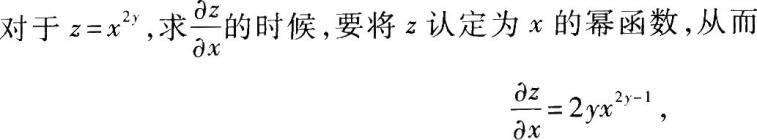 可知应选A．9．【答案】A．【解析】本题考杏的知识点为级数的绝对收敛与条件收敛．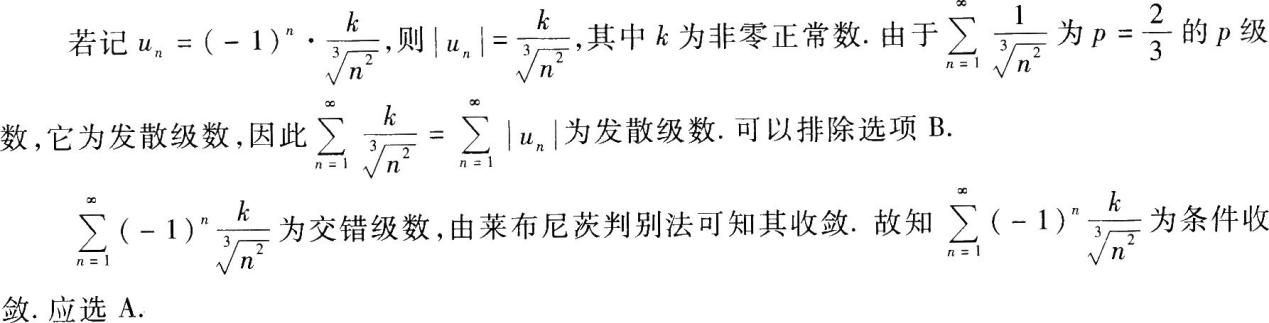 10．【答案】D．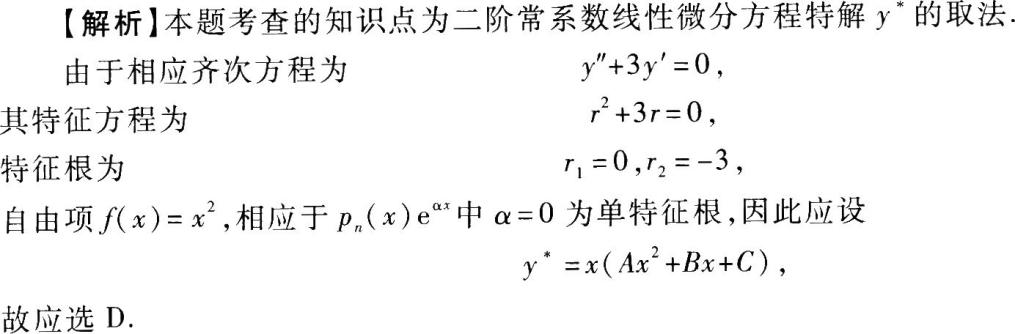 二、填空题11．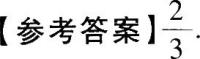 【解析】本题考查的知识点为极限的运算．若利用极限公式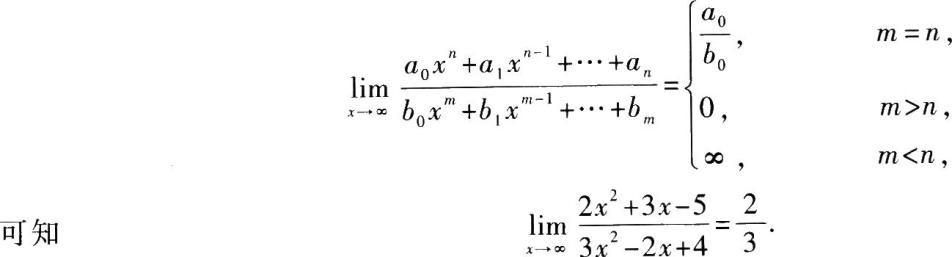 如果利用无穷大量与无穷小量关系，直接推导，可得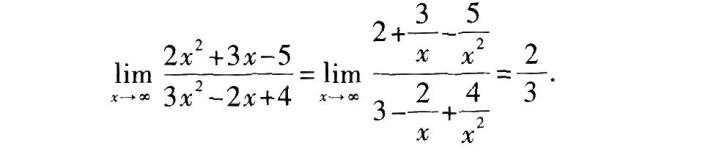 12．【参考答案】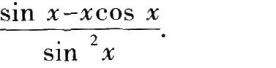 【解析】本题考查的知识点为导数的四则运算．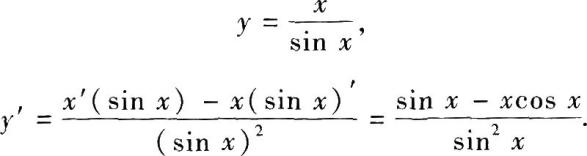 13．【参考答案】cosx．【解析】本题考查的知识点为原函数的概念．由于sinx为f(x)的原函数，因此f(x)=(sin x)'=cosx．14．【参考答案】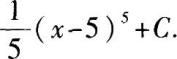 【解析】本题考查的知识点为不定积分的凑微分法．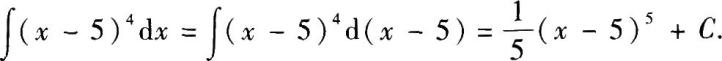 15．【参考答案】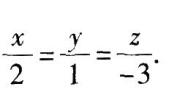 【解析】本题考查的知识点为直线方程和直线与平面的关系．由于平面π与直线1垂直，则直线的方向向量s必定平行于平面的法向量n，因此可以取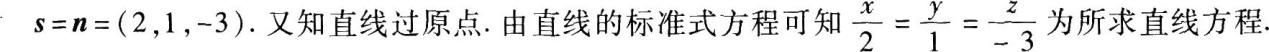 16．【参考答案】5．【解析】本题考查的知识点为二元函数的偏导数．解法1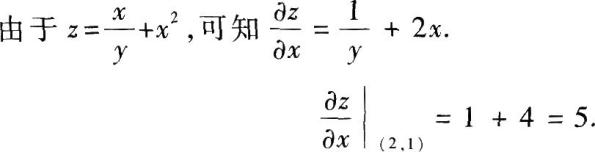 解法2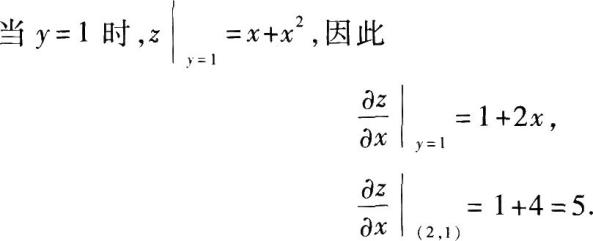 17．【参考答案】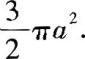 【解析】本题考查的知识点为二重积分的性质．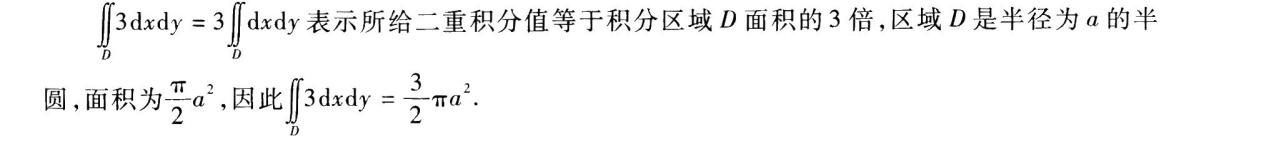 18．【参考答案】1．【解析】本题考查的知识点为函数在一点处导数的定义．由于f'(1)=2，可知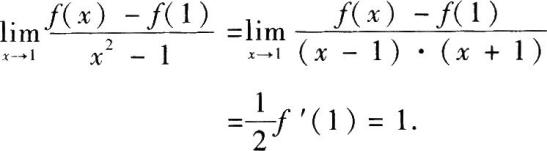 19．【参考答案】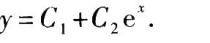 【解析】本题考查的知识点为二阶常系数线性微分方程的求解．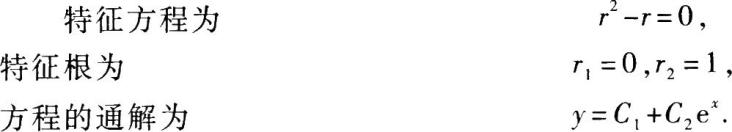 20．【参考答案】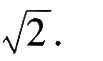 【解析】本题考查的知识点为幂级数的收敛半径．注意此处幂级数为缺项情形．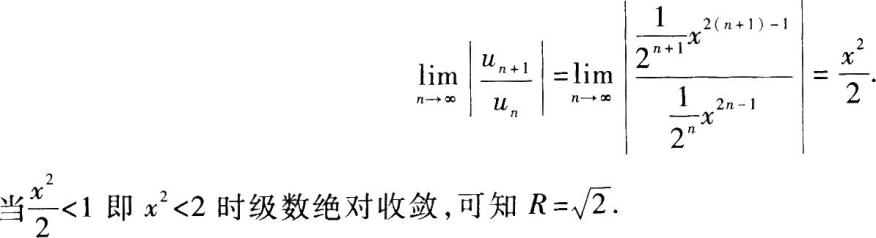 三、解答题21．【解析】本题考查的知识点为用洛必达法则求未定型极限．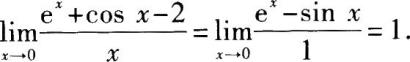 22．【解析】本题考查的知识点为参数方程的求导运算．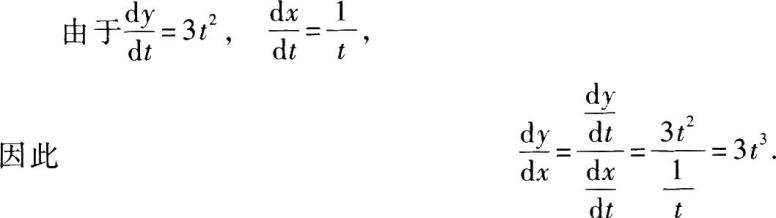 【解题指导】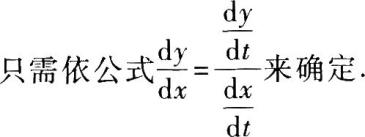 23．【解析】本题考查的知识点为定积分的换元积分法．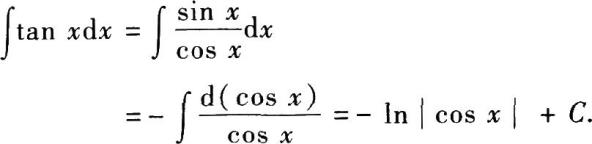 24．【解析】本题考查的知识点为求二元隐函数的偏导数与全微分．解法1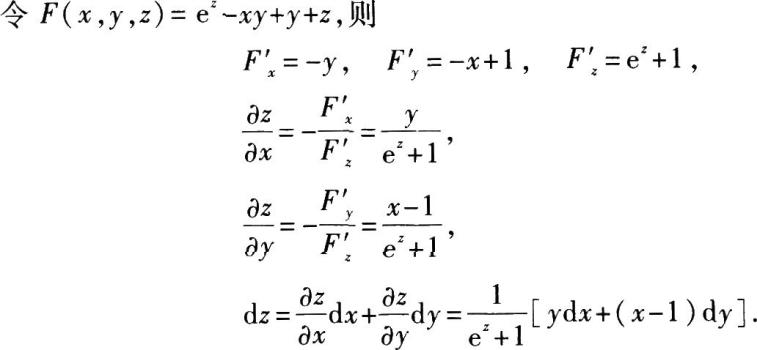 解法2利用微分运算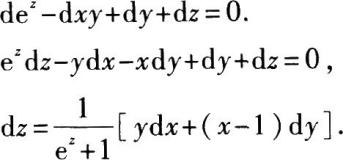 【解题指导】求二元隐函数的偏导数有两种方法：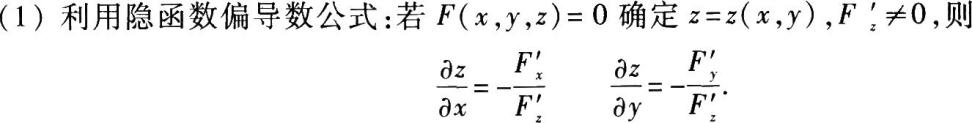 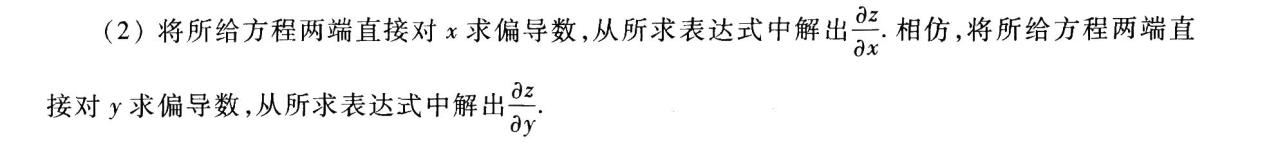 25．【解析】本题考查的知识点为将初等函数展开为x的幂级数．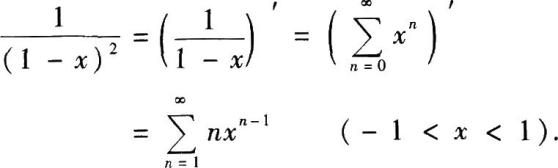 【解题指导】如果题目中没有限定展开方法，一律要利用间接展开法．这要求考生记住几个标准展开式：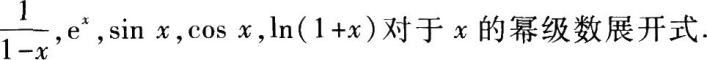 26．【解析】本题考查的知识点为定积分的几何意义和曲线的切线方程．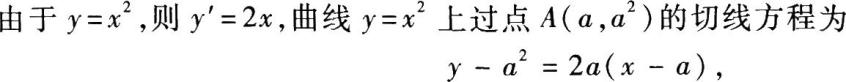 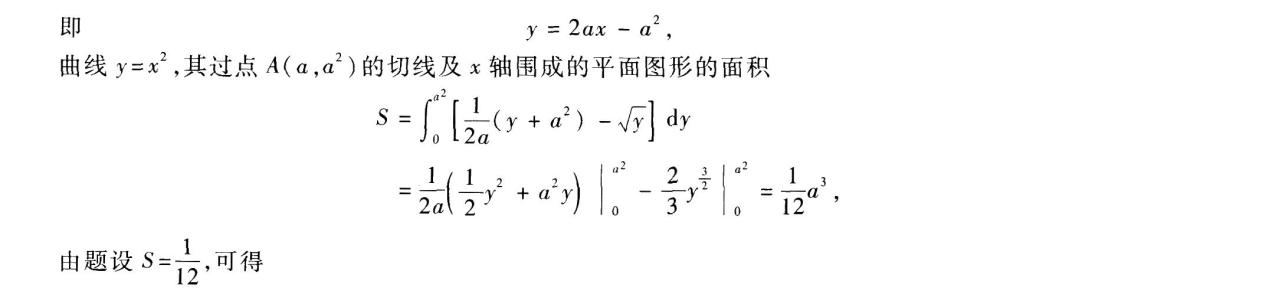 α=1．因此A点的坐标为(1，1)．过A点的切线方程为y一1=2(x一1)或y=2x一1．【解题指导】本题在利用定积分表示平面图形时，以y为积分变量，以简化运算，这是值得注意的技巧．27．【解析】本题考查的知识点为：描述函数几何性态的综合问题．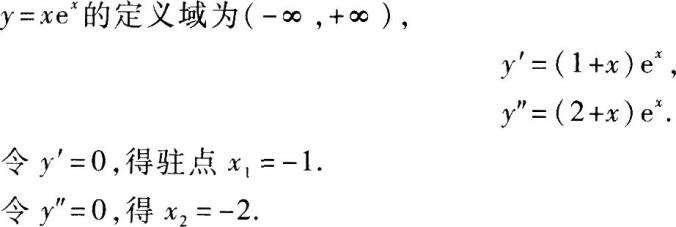 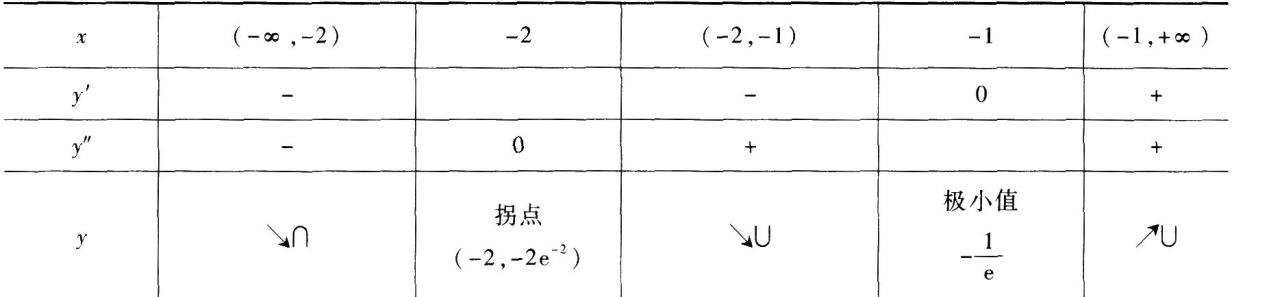 极小值点为x=一1，极小值为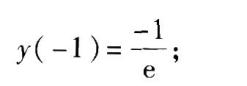 曲线的凹区间为(一2，+∞)；曲线的凸区间为(一∞，一2)；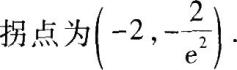 28．【解析】本题考查的知识点为二重积分的物理应用．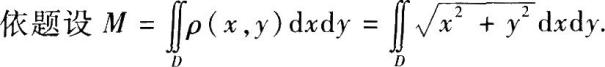 解法1利用对称性．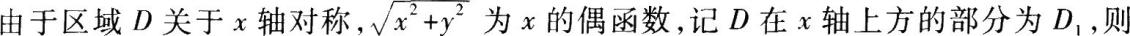 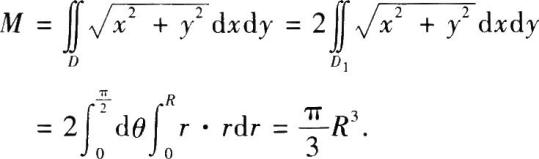 解法2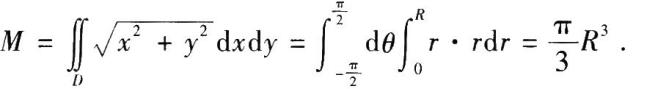 【解题指导】若已知平面薄片D，其密度为f(x，Y)，则所给平面薄片的质量M可以由二重积分表示为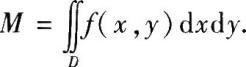 